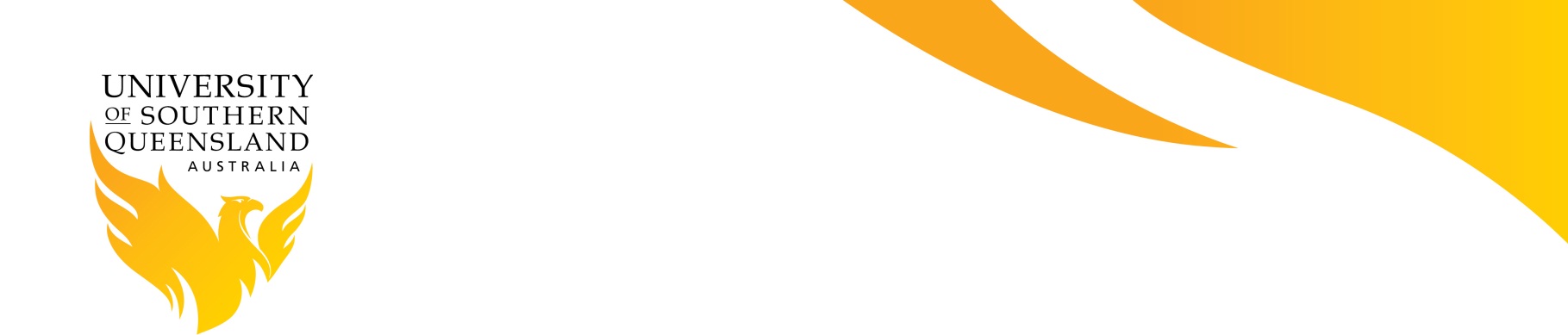 The importance of paragraphsAt university, paragraphs are the basic unit or building block of extended pieces of writing. Paragraph writing is a key skill that enables you to incorporate academic research into your written work. In an essay or report, each paragraph should have its own clearly identified topic which relates to the argument or case you are developing. Paragraphs in academic writing consist of a main idea, or topic, which is explained, elaborated, supported by evidence, and illustrated through the use of examples. Paragraphs are characterised by increasing specificity; that is, they move from the general to the specific thus increasingly refining the reader’s understanding. A common structure for paragraphs in academic writing is as follows.Paragraph Structure ModelParagraph Example“Graduate registered nurses require more than clinical skills to meet the needs of patients”. Critically discuss this statement. Relate it to the Australian Nursing and Midwifery Accreditation Council (ANMAC) competency standards.
Adding critical thinking – your own voiceAfter adding evidence to support your idea ask the “so what question” to draw an inference or conclusion for the reader.  This shows you have understood the point you are making and are not just inserting facts.How to make your paragraphs flow smoothly and logicallyUse transitions (linking words and phrases) to connect your ideas between paragraphs and make your writing flow. The order that you structure your ideas should reflect the structure you have outlined in your introduction. For the example essay topic (above) you may have indicated in your introduction that the aspects to be covered were communication skills; cultural competence and ethics therefore the next paragraph logically should address cultural competence. This can be done simply   “The second skill necessary for graduate nurses is cultural competence” or “In addition to communication skills, graduate nurses need to be culturally competent”   *Transitions can also be used within a paragraph to help integrate multiple references. This demonstrates your ability to understand and synthesise academic literature. Check if your paragraph is effectively structured -AskDoes your paragraph have a clear main idea?Is the main idea sufficiently general to generate a whole paragraph? Is everything in the paragraph related to the main idea?Do the sentences join together smoothly?Is the main idea adequately developed and explained?Have you included evidence to support your main idea?  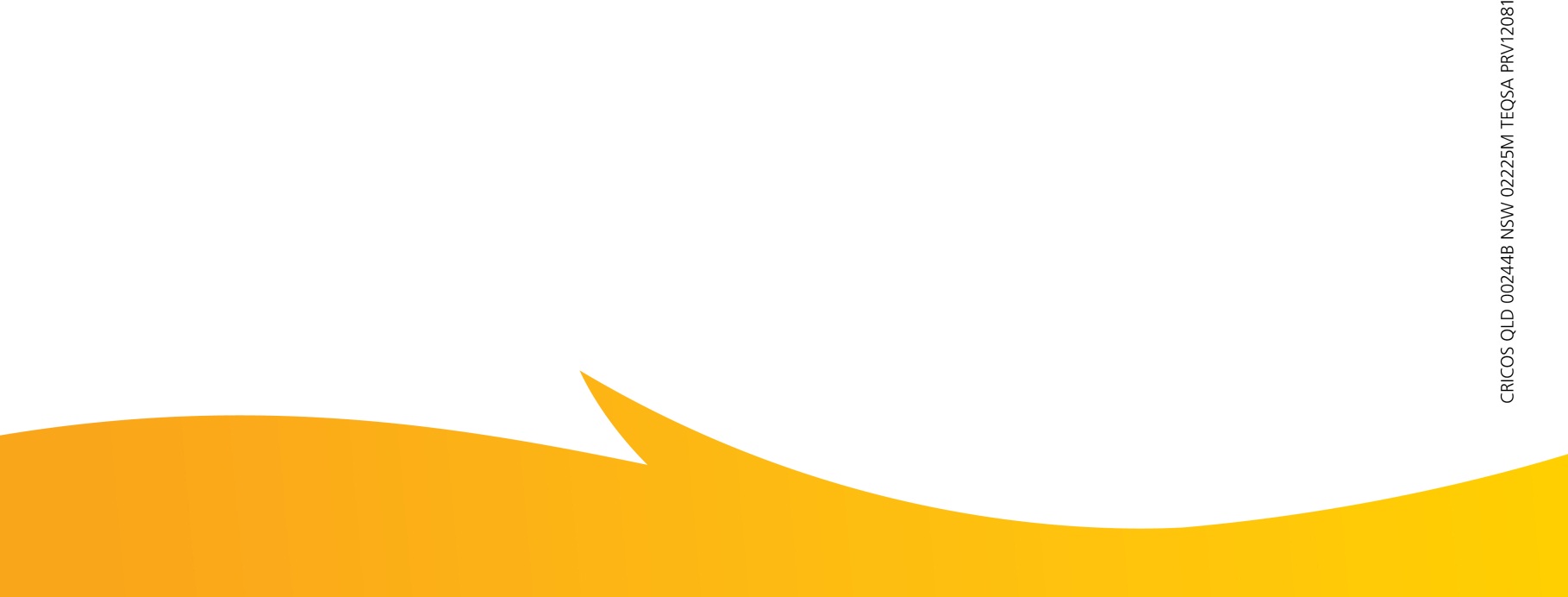 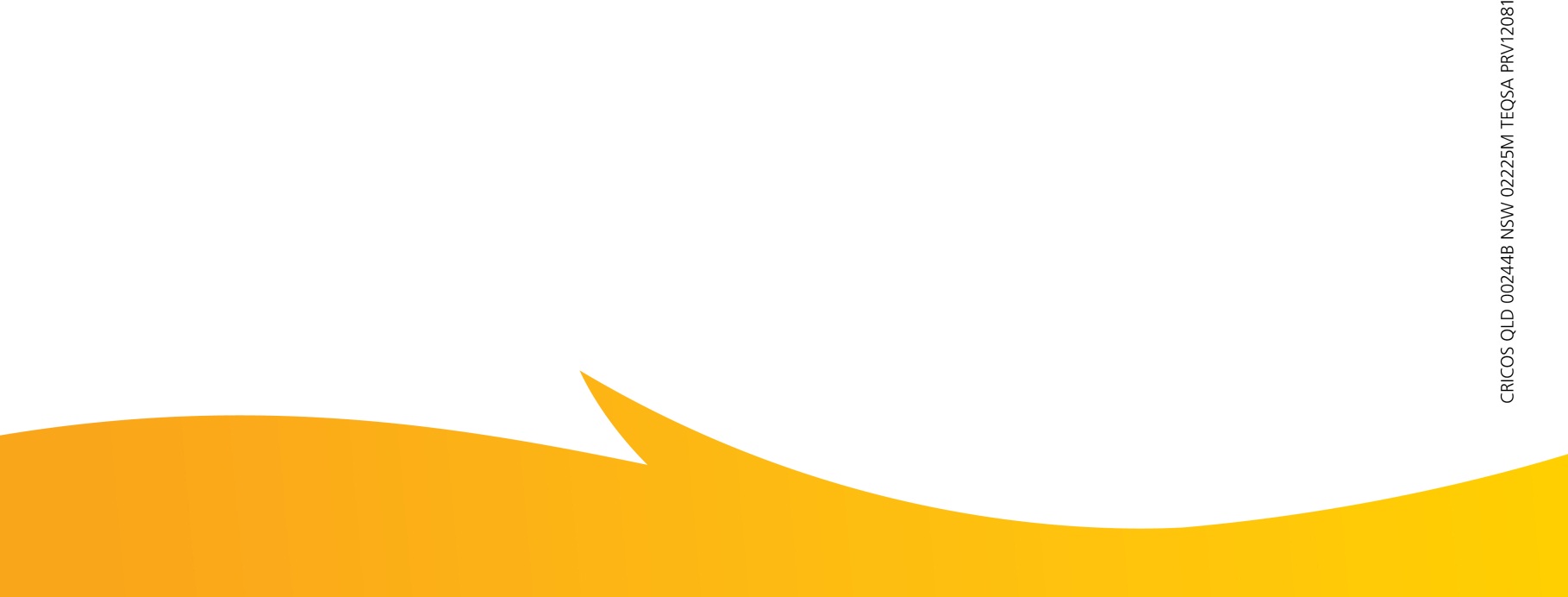 Need more help?USQ Library Study Support can help you to develop your academic learning language and maths skills for success at university. Consultations are available face-to-face, via video chat, by phone or email.Web: www.usq.edu.au/library/study-support 	Email: library@usq.edu.au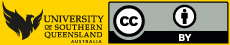 Transition Words and PhrasesTransition Words and PhrasesTransition Words and PhrasesTransition Words and PhrasesTransition Words and PhrasesTransition Words and PhrasesFor continuing an ideaFor providing a contrasting viewFor showing Cause and EffectFor showing sequenceFor concludingFor restating a point or giving examplesAdditionally…In addition…Moreover…BecauseConsequently…Clearly, then…Furthermore…In the same way…Continuing this idea…
Also…
Pursuing this further…In contrast to these…Unlike the previous example…Different from this…Despite these findings…However…Contrary to these findings…In opposition to…Nevertheless…Following…In response to…Therefore…As a result of...For this reason…The result…Thus...Due to this...Consequently...The reaction…The first [concept/aspect]…The second [concept/aspect]…The third [concept/aspect]…Firstly, Secondly, FinallyAfter…Afterwards…As soon as…In the first place…In the meantime…Later…Meanwhile…Next…Therefore…This……Hence…In final analysisIn conclusion…In final consideration…Indeed…In other words…Specifically…For instance...For example...One such occurrence…This is demonstrated byTo illustrate…Also...To demonstrate…This is supported by…